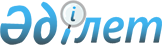 Отдельные вопросы возмещения вреда, причиненного вследствие нарушения законодательства об охране окружающей среды
					
			Утративший силу
			
			
		
					Постановление Правительства Республики Казахстан от 12 сентября 2001 года N 1186. Утратило силу постановлением Правительства Республики Казахстан от 31 мая 2007 года N 441



      


Сноска. Постановление Правительства РК от 12 сентября 2001 года N 1186 утратило силу постановлением Правительства РК от 31 мая 2007 года N 


 441 


.



      В соответствии со статьей 75 
 K932000_ 
 Лесного кодекса Республики Казахстан от 23 января 1993 года и статьей 86 Закона Республики Казахстан от 15 июля 1997 года 
 Z970160_ 
 "Об охране окружающей среды" Правительство Республики Казахстан постановляет: 



      1. Утвердить прилагаемые: 



      1) размеры возмещения вреда, причиненного лесному хозяйству физическими и юридическими лицами незаконными порубками и повреждением деревьев и кустарников; 



      2) размеры возмещения вреда, причиненного лесному хозяйству физическими и юридическими лицами вследствие иных правонарушений; 



      3) размеры возмещения вреда, причиненного физическими и юридическими лицами незаконным добыванием, заготовкой, повреждением или уничтожением растений, занесенных в Красную книгу Республики Казахстан; 



      4) Правила возмещения вреда, причиненного лесному хозяйству, а также вреда, причиненного незаконным добыванием, заготовкой, повреждением или уничтожением растений, занесенных в Красную книгу Республики Казахстан. 



      2. Суммы возмещения вреда, причиненного лесному хозяйству, а также вреда, причиненного незаконным добыванием, заготовкой, повреждением или уничтожением растений, занесенных в Красную книгу Республики Казахстан, в установленном законодательством порядке зачислять в доход государственного бюджета. 



      3. Признать утратившим силу постановление Кабинета Министров Республики Казахстан от 23 февраля 1993 года N 136 
 P930136_ 
 "О материальной ответственности за нарушение лесного законодательства и незаконное добывание или повреждение растений, занесенных в Красную книгу Казахской ССР" (САПП Республики Казахстан, 1993 г., N 5, ст.58). 



      4. Настоящее постановление вступает в силу со дня опубликования. 




    Премьер-Министр

  Республики Казахстан   




                                                 Утверждены

                                         постановлением Правительства

                                             Республики Казахстан 

                                        N 1186 от 12 сентября 2001 года




 



                          Размеры возмещения вреда,



        причиненного лесному хозяйству физическими и юридическими



         лицами незаконными порубками и повреждением деревьев и



                                кустарников  

___________________________________________________________________________

 N !     Лесная порода      !           Леса всех групп      

п/п!                        !______________________________________________

   !                        !     Размеры возмещения за 1 м3, тенге

   !                        !______________________________________________

   !                        !Деловая древесина в зависимости от !Дровяная  

   !                        !диаметра отрезков ствола в верхнем !древесина

   !                        !       торце, без коры             ! в коре,

   !                        !___________________________________!за 1 м3

   !                        !крупная (25!Средняя (от!мелкая (от !

   !                        !см и более)!13 до 24см)!3 до 12 см)!

___________________________________________________________________________

 1 !          2             !      3    !     4     !     5     !   6

___________________________________________________________________________

           При порубках и повреждении до степени прекращения роста        

 1   Сосна                      12200       8700        4300       1700

 2   Ель Шренка                 15900      11300        5600       2200

 3   Ель сибирская, пихта       11000       7800        3900       1300

 4   Лиственница                 9800       7000        3400       1200

 5   Кедр                       22000      15700        7700       1900

 6   Можжевельник древовидный   14700      10400        5200       2200

     (арча)

 7   Дуб, ясень                 22000      15700        7700       3400

 8   Ольха черная, клен, 

     вяз, липа                   4900       3500        1700       1100

 9   Саксаул                                                       3400

10   Береза                      1330        940         510        370

11   Осина, ива древовидная,

     тополь                      1180        830         420        260

12   Орех грецкий, фисташка     26700      19100        9400       2900

13   Абрикос, акация белая,

     алыча, боярышник, вишня,

     лох, рябина, слива, 

     черемуха, шелковица,

     яблоня, прочие древесные

     породы                     15600      19100        9400       1900

14   Можжевельник, кедровый

     стланник                                           2800       1500

15   Акация желтая, гребенщик,

     тамариск, ивы кустарниковые,

     облепиха, жузгун, чингил, 

     прочие кустарники                                   510        300

___________________________________________________________________________

              При повреждении не до степени прекращения роста

___________________________________________________________________________

16   Сосна                      6100        4350        2150        850

17   Ель Шренка                 7950        5650        2800       1100

18   Ель сибирская, пихта       5500        3900        1950        650

19   Лиственница                4900        3500        1700        600

20   Кедр                      11000        7850        3850        950

21   Можжевельник древовидный   7350        5200        2600       1100

     (арча)

22   Дуб, ясень                11000        7850        3850       1700

23   Ольха черная, клен, 

     вяз, липа                  2450        1750         850        550

24   Саксаул                                                       1700

25   Береза                      665         470         255        185

26   Осина, ива древовидная,

     тополь                      590         415         210        130

27   Орех грецкий, фисташка    13350        9550        4700       1450

28   Абрикос, акация белая,

     алыча, боярышник, вишня,

     лох, рябина, слива, 

     черемуха, шелковица,

     яблоня, прочие древесные

     породы                      7800       9550        4700        950

29   Можжевельник, кедровый

     стланник                                           1400        750

30   Акация желтая, гребенщик,

     тамариск, ивы кустарниковые,

     облепиха, жузгун, чингил, 

     прочие кустарники                                   255        150    

___________________________________________________________________________

     Примечание:

     1. Возмещение вреда за незаконную порубку и повреждение древесно-

кустарниковой растительности, произрастающей вне территории лесного фонда,

устанавливается в соответствии с настоящими размерами возмещения вреда.

     2. В случае незаконной заготовки буреломных, ветровальных и т.п. 

деревьев, а также в случае незаконной порубки сухостойных деревьев размер 

возмещения вреда устанавливается в размерах, определенных для дровяной 

древесины.




                                                 Утверждены

                                         постановлением Правительства

                                             Республики Казахстан 

                                        N 1186 от 12 сентября 2001 года




 



                          Размеры возмещения вреда, 

        причиненного лесному хозяйству физическому и юридическими         

                 лицами вследствие иных правонарушений     

                                                            (в тенге)

___________________________________________________________________________

  Виды ущерба    ! Ед. !___________________________________________________

                 !изме-!Акмо- !Актю- !Алма-!Атырау-!Вост.- !Жамбыл-!Запад.-

                 !рения!линс- !бинс- !тинс-!ская   !Казах- !ская   !Казах-

                 !     !кая   !кая   !кая  !       !станс- !       !станс-

                 !     !      !      !     !       !кая    !       !кая

___________________________________________________________________________

       1         !  2  !  3   !   4  !  5  !   6   !   7   !   8   !   9

___________________________________________________________________________

           Уничтожение или повреждение лесных культур, сеянцев либо     

       саженцев в лесных питомниках и на плантациях, а также молодняков

          естественного происхождения, подроста, а также самосева на   

               площадях, предназначенных под лесовосстановление

___________________________________________________________________________

1. Повреждение

несомкнувшихся

лесных культур     за

и подроста        1 шт.   17     17    17     17     17      17     17

2. Повреждение

селекционно-

семеноводческих

материалов:

1) плюсовых        за

деревьев;         1 шт.  34934  32592  33512  29664  34738  37415  34599

2) испытательных

культур, геогра-

фических культур,

клоновых архивов

и лесосеменных     за

плантаций;        1 шт.    34    31     36    31     31      28      36

3) постоянных

лесосеменных       за

насаждений        1 шт.   5994  5381   5492  4963   5660    5994    5548

3. Уничтожение

или повреждение

посадочного

материала в лесных

питомниках:

1) сеянцы хвойных  за

пород;            1 шт.   5.0    4.3    5.0   7.4    4.3     7.6     4.4

2) сеянцы          за

лиственных пород; 1 шт.   4.0    3.3    4.0   2.7    3.3     4.0     4.0

3) черенковые

саженцы (укоренные

черенки) тополя,   за

ивы;              1 шт.  28.7   27.1   28.7  25.5   28.7    27.1    23.9   

4) саженцы         за

хвойных пород;    1 шт.   200    183    200   183    189     200     183

5) саженцы         за

лиственных пород; 1 шт.   100     92     96    92     92     100      92

6) саженцы 

улучшенной  

селекционной       за

ценности          1 шт.   300    268    300   265    300     308     300

7) крупномерные    за

саженцы           1 шт.  4000   3260   3260  2900   3260    3260    32601

4. Уничтожение

или повреждение

древесно-

кустарниковой

растительности на

плантациях:

1) маточных;       за

                  1 шт.   67     59     61    59     61      67      61

2) ягодных и 

технических        за

культур;          1 шт.  100     95     98    86     98     106      98  

3) молодых

плодовых и орехо-

плодовых (до

периода            за

эксплуатации);    1 шт. 1952    1784   1896  1645   3039   2007    1840

4) плодоносящих

плодовых и орехо-  за

плодовых          1 шт. 10371   8699   9256  8057   9145   9702    8977

___________________________________________________________________________

продолжение таблицы

___________________________________________________________________________

       !Караган-!Кызыл-   !Костанай-!Мангистау-!Павлодар-!Северо- !Южно-

       !динская !ординская!  ская   !   ская   ! ская    !Казах - !Казах-

       !        !         !         !          !         !станская!станская

___________________________________________________________________________

   1   !  10    !   11    !   12    !    13    !   14    !   15   !   16

___________________________________________________________________________

           Уничтожение или повреждение лесных культур, сеянцев либо     

       саженцев в лесных питомниках и на плантациях, а также молодняков

          естественного происхождения, подроста, а также самосева на   

               площадях, предназначенных под лесовосстановление

___________________________________________________________________________

1.        17        17        17         17        17        17       17   

2. 

1)       30417     45389     32480      35881     31030    32480    26096

2)        31        36        31         33        36        31       28   

3)        5074      7193      5381       5846      5158     5381     4294

3.

1)        4.4       9.7       4.3        8.7       4.2       4.3      6.2

2)        3.3       4.7       3.3        3.6       3.3       3.3      2.7

3)        1.5        35      27.1       29,7      25.5      27.1     20.7

4)        183       238       183        214       183       183      145

5)         90       120        92        108        92        92       72

6)        260       355       268        319       252       268      217

7)       3260      4000      3260       3600      2900      3260     2540

4.

1)         59        78        59         70        59        59       25

2)         86       120        95        108        89        95       81

3)       1617      2370      1784       2133      1701      1784     1450

4)       7918     11626      8726      10463      8336      8726     6970

___________________________________________________________________________

              Нарушение требований пожарной безопасности и 

                       санитарных правил в лесах      

___________________________________________________________________________

       1         !  2  !  3   !   4  !  5  !   6   !   7   !   8   !   9

___________________________________________________________________________

1. Несвоевременная     

очистка мест рубок

от порубочных 

остатков, 

захламление по 

вине лесопользо-

вателей просек и

прилегающих к

лесосекам полос    за

шириной 50 м.     1 га   2621  2498   2342   2113    2671    2671    2409  

2. Оставление в

лесу на летний 

период не окоренной

в установленный

срок хвойной

древесины и 

древесины 

лиственных пород   за 

без пролыски      1 шт.   42     39     45    36      45      47      42   

__________________________________________________________________________

продолжение таблицы

___________________________________________________________________________

   1   !  10    !   11    !   12    !    13    !   14    !   15   !   16

___________________________________________________________________________

 1.       2127     3318      2423       2986       2264     2423     1843

 2.        36       56        39         50         36       39       36

___________________________________________________________________________

             Нарушение установленного порядка заготовки древесины        

___________________________________________________________________________

       1         !  2  !  3   !   4  !  5  !   6   !   7   !   8   !   9

___________________________________________________________________________

1. Оставление

срубленных         за 

зависших деревьев  1 шт. 5492   5018   4461   4238   4907    4879    4349

2. Оставление

пней высотой

более 1/3 диаметра

среза, а при

рубке деревьев

тоньше 30 см -

высотой более 

10 см, за исклю-

чением случаев

оставления в

пойменных лесах

пней большей

высоты, по лесо-

водственным       за

требованиям      1 шт.     11    11    11       8     11     11       8

___________________________________________________________________________

продолжение таблицы

___________________________________________________________________________

   1   !  10    !   11    !   12    !    13    !   14    !   15   !   16

__________________________________________________________________________ 

 1.      4433      6022      4963        5420      5297     4963     3680

 2.        8        11         8          11        11        8        8

___________________________________________________________________________

         Уничтожение полезной для леса фауны, а также повреждение,      

              засорение леса отходами, химическими веществами 

___________________________________________________________________________

       1         !  2  !  3   !   4  !  5  !   6   !   7   !   8   !   9

___________________________________________________________________________

1. Уничтожение   

или разорение      за

птичьих гнезд     1 шт.  129     123   131    120     128     137     128

2. Повреждение

или уничтожение

муравейников       за

в лесах           1 шт.  168     159   170    153     167     181     167

3. Засорение

лесов строитель-

ными, бытовыми     за

отходами          1 т   1282    1227  1310   1143    1283    1394   1310

4. Оставление

мусора, отходов    за

в местах отдыха   1 м2   1,5     1,4   1,5    1,3     1,5     1,6     1,5 

___________________________________________________________________________

продолжение таблицы

___________________________________________________________________________

   1   !  10    !   11    !   12    !    13    !   14    !   15   !   16

___________________________________________________________________________

 1.      112        162       120        146       114       120      112

 2.      148        220       153        198       148       153      128

 3.     1115       1673      1227       1408      1143      1227      976

 4.      1,4        2,0       1,4        2,0       1,3       1,4      1,2

___________________________________________________________________________




                                                 Утверждены

                                         постановлением Правительства

                                             Республики Казахстан 

                                        N 1186 от 12 сентября 2001 года




 



                          Размеры возмещения вреда, 

        причиненного физическими и юридическими лицами незаконным 

          добыванием, заготовкой, повреждением или уничтожением     

        растений, занесенных в Красную книгу Республики Казахстан

                         на землях всех категорий

___________________________________________________________________________

    Группа растений и вид повреждений     !   Размеры возмещения вреда

                                          !        (в тенге)

___________________________________________________________________________

   1. За каждый экземпляр дерева,

кустарника, лианы в возрасте до 5 лет

включительно:

   1) при повреждении не до степени

прекращения роста;                                   3100     

   2) уничтоженных или поврежденных до

степени прекращения роста                            4900

   2. За каждый экземпляр дерева,            добавлять за каждый год свыше

кустарника, лианы в возрасте свыше 5 лет     5 лет 5 процентов от размера,

                                             указанного в пункте 1

   3. За каждое травянистое растение                  360     

или плодовое тело гриба, добытые без   

специального разрешения, поврежденные

или уничтоженные, независимо от размера

   4. За каждый квадратный метр                      1800

поврежденных или уничтоженных мхов

и лишайников

___________________________________________________________________________




                                                 Утверждены

                                         постановлением Правительства

                                             Республики Казахстан 

                                        N 1186 от 12 сентября 2001 года




 



                               Правила 



           возмещения вреда, причиненного лесному хозяйству, 



           а также вреда, причиненного незаконным добыванием, 



           заготовкой, повреждением или уничтожением растений, 



            занесенных в Красную книгу Республики Казахстан 




 



                        1. Общие положения 




 



      1. Настоящие Правила возмещения вреда, причиненного лесному хозяйству, а также вреда, причиненного незаконным добыванием, заготовкой, повреждением или уничтожением растений, занесенных в Красную книгу Республики Казахстан, определяют порядок возмещения вреда взимания платы с нарушителей за причиненный вред. 




 



               2. Порядок определения и возмещения вреда 




 



      2. Размеры возмещения вреда, причиненного лесному хозяйству, а также вреда, причиненного незаконным добыванием, заготовкой, повреждением или уничтожением растений, занесенных в Красную книгу Республики Казахстан, утверждаются Правительством Республики Казахстан по представлению центрального государственного органа управления лесным хозяйством. 



      3. Сумма возмещения вреда исчисляется территориальными органами центрального государственного органа управления лесным хозяйством по утвержденным размерам и уплачивается правонарушителем в государственный бюджет по месту причиненного вреда. 



      4. Уплата сумм возмещения вреда производится путем перечисления через банки или организации, осуществляющие отдельные виды банковских операций, не позднее 14 календарных дней со дня уведомления правонарушителя о сумме возмещения вреда. 



      Копии квитанций об уплате сумм возмещения вреда представляются в территориальные органы центрального государственного органа управления лесным хозяйством и территориальные налоговые комитеты. 



      5. В случае невнесения нарушителем сумм возмещения вреда в добровольном порядке в течение 14 календарных дней вопрос возмещения вреда рассматривается в судебном порядке. 




 



           3. Контроль за взиманием платы по возмещению вреда 




 



      6. Территориальные органы центрального государственного органа управления лесным хозяйством ежеквартально, не позднее 1 числа второго месяца, следующего за отчетным кварталом, направляют территориальным налоговым комитетам по месту своей регистрации сведения по суммам, взысканным в бюджет за вред, причиненный лесному хозяйству, а также за вред, причиненный незаконным добыванием, заготовкой, повреждением или уничтожением растений, занесенных в Красную книгу Республики Казахстан, в порядке и по форме, установленными центральным исполнительным органом, обеспечивающим налоговый контроль за исполнением налоговых обязательств перед государством совместно с центральным государственным органом управления лесным хозяйством. 



      7. Контроль за полнотой и правильностью исчисления сумм возмещения вреда, осуществляется государственными органами управления лесным хозяйством и органами налоговой службы. 




(Специалисты: Склярова И.В.,      

              Пучкова О.Я.)      

					© 2012. РГП на ПХВ «Институт законодательства и правовой информации Республики Казахстан» Министерства юстиции Республики Казахстан
				